ROAD CONSTRUCTIONROAD CONSTRUCTIONROAD CONSTRUCTIONROAD CONSTRUCTIONGas main replacementROAD CONSTRUCTIONROAD CONSTRUCTIONROAD CONSTRUCTIONROAD CONSTRUCTION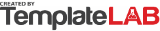 May 02 - May 28SCHEDULESCHEDULESCHEDULESCHEDULESCHEDULESCHEDULEGas main replacement on a portion of Gold Street by Erwing Bing. The old cast iron gas main, as well as any older services between the main and the residences, will be upgraded to plastic pipe.ERWING BING & MECHANICAL TEAMReplacement of water pipesSeeding grassJun 05 - Jun 22Jul 12 - Jul 13Replacing any water services within the City’s right-of-way that are made of older materials such as lead or cast iron. New copper piping will be installed from the water main in the street to the shut-off box.Disturbed areas of the grass strip between the sidewalk and the street or on private property will be loamed and seeded.WATER SERVICES DEPTGRASS EXPERTS LLCRoadway and sidewalks restorationMissing sidewalks restorationJun 25 - Jul 10Jul 15 - Jul 30Resurfacing the roadways, replacing concrete and asphalt sidewalks in any locations that have been disturbed or require replacement due to cracking or other defects, and resetting curbing where necessary.A public meeting will be held to discuss plans for the final restoration of areas of missing sidewalks and berm or curbing. Notification of this meeting will be provided to residents via hand-delivered flyers.M&R PAVINGPROJECT MANAGER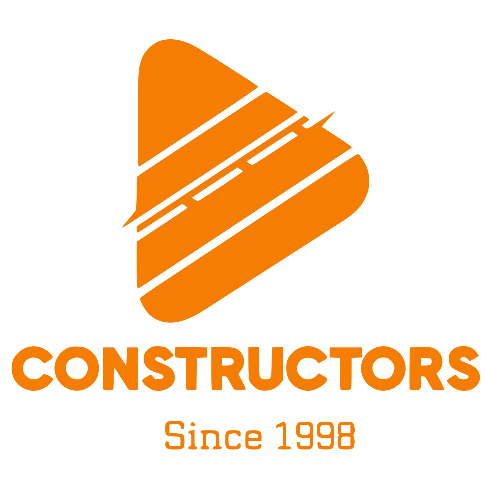 121 Main Drive
23422 Alabama
000-12345-6789
info@constructors.comLorem Ipsum121 Main Drive
23422 Alabama
000-12345-6789
info@constructors.com121 Main Drive
23422 Alabama
000-12345-6789
info@constructors.comAug 01 - Aug 25121 Main Drive
23422 Alabama
000-12345-6789
info@constructors.com121 Main Drive
23422 Alabama
000-12345-6789
info@constructors.comLorem ipsum dolor sit amet, consectetuer adipiscing elit. Maecenas porttitor congue massa. Fusce posuere, magna sed pulvinar ultricies, purus lectus malesuada libero, sit amet commodo magna eros quis urna. Nunc viverra imperdiet enim.121 Main Drive
23422 Alabama
000-12345-6789
info@constructors.comLOREM IPSUM COMPANY121 Main Drive
23422 Alabama
000-12345-6789
info@constructors.com  © TemplateLab.com   © TemplateLab.com 